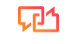 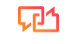 نموذج وصف الوحدةنموذج وصف المادة الدراسيةمعلومات الوحدةمعلومات المادة الدراسيةمعلومات الوحدةمعلومات المادة الدراسيةمعلومات الوحدةمعلومات المادة الدراسيةمعلومات الوحدةمعلومات المادة الدراسيةمعلومات الوحدةمعلومات المادة الدراسيةمعلومات الوحدةمعلومات المادة الدراسيةمعلومات الوحدةمعلومات المادة الدراسيةمعلومات الوحدةمعلومات المادة الدراسيةعنوان الوحدةالرياضياتالرياضياتالرياضياتالرياضياتتسليم الوحدةتسليم الوحدةتسليم الوحدةنوع الوحدةججججنظريةمحاضرةمختبردرس تعليميعمليندوةنظريةمحاضرةمختبردرس تعليميعمليندوةنظريةمحاضرةمختبردرس تعليميعمليندوةرمز الوحدةMPAC100MPAC100MPAC100MPAC100نظريةمحاضرةمختبردرس تعليميعمليندوةنظريةمحاضرةمختبردرس تعليميعمليندوةنظريةمحاضرةمختبردرس تعليميعمليندوةاعتمادات النظام الأوروبي8888نظريةمحاضرةمختبردرس تعليميعمليندوةنظريةمحاضرةمختبردرس تعليميعمليندوةنظريةمحاضرةمختبردرس تعليميعمليندوةSWL (ساعة / نصف)240240240240نظريةمحاضرةمختبردرس تعليميعمليندوةنظريةمحاضرةمختبردرس تعليميعمليندوةنظريةمحاضرةمختبردرس تعليميعمليندوةمستوى الوحدةمستوى الوحدة1فصل التسليمفصل التسليمفصل التسليمفصل التسليم1قسم الإدارةقسم الإدارةتكنولوجيا التكييف والتبريد. م. قسمكليةالمهندسالمهندسالمهندسالمهندسقائد الوحدةحوراء بدري عزيزحوراء بدري عزيزبريد إلكترونيHawraa.bd@uowa.edu.iqHawraa.bd@uowa.edu.iqHawraa.bd@uowa.edu.iqHawraa.bd@uowa.edu.iqأكاد زعيم الوحدة. عنوانأكاد زعيم الوحدة. عنوانمساعد. محاضرةمؤهلات قائد الوحدةمؤهلات قائد الوحدةمؤهلات قائد الوحدةمؤهلات قائد الوحدةماجستيرمدرس الوحدةالاسم (إن وجد)الاسم (إن وجد)بريد إلكترونيبريد إلكترونيبريد إلكترونيبريد إلكترونيبريد إلكترونياسم المراجع النظيراسم المراجع النظيراسمبريد إلكترونيبريد إلكترونيبريد إلكترونيبريد إلكترونيبريد إلكترونيتاريخ موافقة اللجنة العلميةتاريخ موافقة اللجنة العلميةرقم الإصداررقم الإصداررقم الإصدارالعلاقة مع الوحدات الأخرىتتوافق مع المواد الدراسية الأخرىالعلاقة مع الوحدات الأخرىتتوافق مع المواد الدراسية الأخرىالعلاقة مع الوحدات الأخرىتتوافق مع المواد الدراسية الأخرىالعلاقة مع الوحدات الأخرىتتوافق مع المواد الدراسية الأخرىوحدة المتطلبات الأساسيةلا أحدنصف السنةوحدة المتطلبات المشتركةلا أحدنصف السنةأهداف الوحدة ومخرجات التعلم والمحتويات الإرشاديةأهداف الدراسة ونتائج التعلم والمحتويات التجريبيةأهداف الوحدة ومخرجات التعلم والمحتويات الإرشاديةأهداف الدراسة ونتائج التعلم والمحتويات التجريبيةأهداف الوحدةالهدف الدراسيتعليم الطالب المبادئ الأساسية والمتقدمة في حساب التفاضل والتكامل وتطبيقاته لتنمية قدرات الطلاب العقلية على حل المشكلات والاستفادة من المعلومات المتوفرة في المواد العلمية الأخرى.نتائج التعلم الوحدةمخرجات التعليم في المرحلة المتوسطةلتطبيق المعرفة في الرياضيات والعلوم وأساسيات الهندسة.المحتويات الإرشاديةالاشتراكات الترويجيةاستراتيجيات التعلم والتدريسللتعليم والتعليماستراتيجيات التعلم والتدريسللتعليم والتعليمالاستراتيجياتيعتمد التقييم على المهام اليدوية والامتحان الكتابي ودراسة الحالة والاختبارات والندوات والاختبار العملي والاختبار عبر الإنترنت.عبء عمل الطالب (SWL)الحمل الدراسي للطالبعبء عمل الطالب (SWL)الحمل الدراسي للطالبعبء عمل الطالب (SWL)الحمل الدراسي للطالبعبء عمل الطالب (SWL)الحمل الدراسي للطالبSWL منظم (ساعة/نصف)الحمل المفترض للطالب خلال الفصل87SWL منظم (ح/ث)الكتاب المقدس يدرس للطالب أسبوعيا6SWL غير منظم (ساعة/نصف)الحمل حسب غير المتوقع للطالب خلال الفصل113SWL غير منظم (ح/ث)""الحمل المفترض غير للطالب أسبوعيا""10إجمالي SWL (ساعة/نصف)الحمل الكلي للطالب خلال الفصل200200200تقييم الوحدةتقييم المادة الدراسيةتقييم الوحدةتقييم المادة الدراسيةتقييم الوحدةتقييم المادة الدراسيةتقييم الوحدةتقييم المادة الدراسيةتقييم الوحدةتقييم المادة الدراسيةتقييم الوحدةتقييم المادة الدراسيةمثلمثلالوقت/الرقمالوزن (العلامات)الأسبوع المستحقنتائج التعلم ذات الصلةالتقييم التكوينيالإختبارات210% (10)5، 10النداء رقم 1 و2 و7 و9التقييم التكوينيتعيينات420% (20)2، 8النداء رقم 3 و4 و5 و6التقييم التكوينيالمشاريع/ مختبر.000التقييم التكوينيتقرير210% (10)7,14النداء رقم 5 و6 و10التقييم التلخيصيإختبار نصف الفصل2 ساعة10% (10)8لو # 1-7التقييم التلخيصيإمتحان نهائي3ساعة50% (50)16الجميعالتقييم الإجماليالتقييم الإجماليالتقييم الإجمالي100% (100 علامة)خطة التسليم (المنهج الأسبوعي)المنهاج الأسبوعيخطة التسليم (المنهج الأسبوعي)المنهاج الأسبوعيأسبوعالمواد المغطاةالأسبوع 1المحددات، الخصائص، القواعد النحوية، تطبيقات المحدداتالأسبوع 2المتجهات، المتجهات في الفضاء، ناقل الوحدة، المنتج العددي، المنتج المتجهالأسبوع 3الدوال المثلثية والعلاقات، رسم الدوال بيانيا، المعادلات المثلثيةالأسبوع 4وظيفة النهايات، الحد الجبري، الحد المثلثي، اللانهاية كحدالأسبوع 5قاعدة المشتقة، المشتقات الجبرية والمثلثية، قاعدة السلسلة، السرعة والتسارعالأسبوع 6الدوال المثلثية العكسية ومشتقاتها، اللوغاريتمية والدوال الأسية ومشتقاتهاالأسبوع 7الدوال الزائدية ومشتقاتها، الدوال الزائدية العكسية ومشتقاتهاالأسبوع 8التكامل، تكاملات الدوال المثلثية والمعكوسية، تكاملات اللوغاريتمات والدوال الأسيةالأسبوع 9تكاملات اللوغاريتمات والدوال الأسية، تكاملات الدوال الزائدية ومشتقاتها، قواعد لابيتالزالأسبوع 10طرق التكامل التكامل بالأجزاء, التكامل بالكسر الجزئيالأسبوع 11التكامل بالتعويض المثلثي، التكامل ax2 + bx + cالأسبوع 12تطبيق التكامل والمساحة تحت المنحنى وبين منحنيينالأسبوع 13مساحة السطح المتولدة، طول المنحنىالأسبوع 14الحجم الناتج عن دوران المنحنى، المعادلات التفاضلية البسيطةالأسبوع 15قاعدة سمبسون للمساحة، قاعدة شبه منحرف للمساحة، التطبيقاتالأسبوع 16أسبوع تحضيري قبل الامتحان النهائيمصادر التعلم والتدريسمصادر التعلم والتدريسمصادر التعلم والتدريسمصادر التعلم والتدريسمصادر التعلم والتدريسمصادر التعلم والتدريسنصمتوفر في المكتبة؟النصوص المطلوبةالرياضيات الهندسية المتقدمةنعمالنصوص الموصى بهاحساب التفاضل والتكاملنعمالمواقع الإلكترونية		مخطط الدرجاتمخططات درجات الحرارة		مخطط الدرجاتمخططات درجات الحرارة		مخطط الدرجاتمخططات درجات الحرارة		مخطط الدرجاتمخططات درجات الحرارة		مخطط الدرجاتمخططات درجات الحرارةمجموعةدرجةالتقديرالعلامات (٪)تعريفمجموعة النجاح(50 - 100)أ -ممتازموافق90 - 100أداء مذهلمجموعة النجاح(50 - 100)ب -جيد جدًاجيد جدا80 - 89فوق المتوسط ​​مع بعض الأخطاءمجموعة النجاح(50 - 100)ج -جيدجيد70 - 79عمل سليم مع وجود أخطاء ملحوظةمجموعة النجاح(50 - 100)د -مرضمتوسط60 - 69عادلة ولكن مع عيوب كبيرةمجموعة النجاح(50 - 100)ه -كافٍمقبول50 - 59العمل يلبي الحد الأدنى من المعاييرمجموعة فاشلة(0 – 49)العملات الأجنبية –يفشلراسب(قيد المعالجة)(45-49)مطلوب المزيد من العمل ولكن تم منح الائتمانمجموعة فاشلة(0 – 49)F -يفشلراسب(0-44)كمية كبيرة من العمل المطلوبملحوظة: ماركسسيتم تقريب المنازل العشرية أعلى أو أقل من 0.5 إلى العلامة الكاملة الأعلى أو الأدنى (على سبيل المثال، سيتم تقريب العلامة 54.5 إلى 55، بينما سيتم تقريب العلامة 54.4 إلى 54.الجامعةلديه سياسة عدم التغاضي عن "فشل التمرير القريب" لذا فإن التعديل الوحيد للعلامات الممنوحة بواسطة العلامة (العلامات) الأصلية سيكون التقريب التلقائي الموضح أعلاه.ملحوظة: ماركسسيتم تقريب المنازل العشرية أعلى أو أقل من 0.5 إلى العلامة الكاملة الأعلى أو الأدنى (على سبيل المثال، سيتم تقريب العلامة 54.5 إلى 55، بينما سيتم تقريب العلامة 54.4 إلى 54.الجامعةلديه سياسة عدم التغاضي عن "فشل التمرير القريب" لذا فإن التعديل الوحيد للعلامات الممنوحة بواسطة العلامة (العلامات) الأصلية سيكون التقريب التلقائي الموضح أعلاه.ملحوظة: ماركسسيتم تقريب المنازل العشرية أعلى أو أقل من 0.5 إلى العلامة الكاملة الأعلى أو الأدنى (على سبيل المثال، سيتم تقريب العلامة 54.5 إلى 55، بينما سيتم تقريب العلامة 54.4 إلى 54.الجامعةلديه سياسة عدم التغاضي عن "فشل التمرير القريب" لذا فإن التعديل الوحيد للعلامات الممنوحة بواسطة العلامة (العلامات) الأصلية سيكون التقريب التلقائي الموضح أعلاه.ملحوظة: ماركسسيتم تقريب المنازل العشرية أعلى أو أقل من 0.5 إلى العلامة الكاملة الأعلى أو الأدنى (على سبيل المثال، سيتم تقريب العلامة 54.5 إلى 55، بينما سيتم تقريب العلامة 54.4 إلى 54.الجامعةلديه سياسة عدم التغاضي عن "فشل التمرير القريب" لذا فإن التعديل الوحيد للعلامات الممنوحة بواسطة العلامة (العلامات) الأصلية سيكون التقريب التلقائي الموضح أعلاه.ملحوظة: ماركسسيتم تقريب المنازل العشرية أعلى أو أقل من 0.5 إلى العلامة الكاملة الأعلى أو الأدنى (على سبيل المثال، سيتم تقريب العلامة 54.5 إلى 55، بينما سيتم تقريب العلامة 54.4 إلى 54.الجامعةلديه سياسة عدم التغاضي عن "فشل التمرير القريب" لذا فإن التعديل الوحيد للعلامات الممنوحة بواسطة العلامة (العلامات) الأصلية سيكون التقريب التلقائي الموضح أعلاه.